STUDENTS’ PROJECT REPORT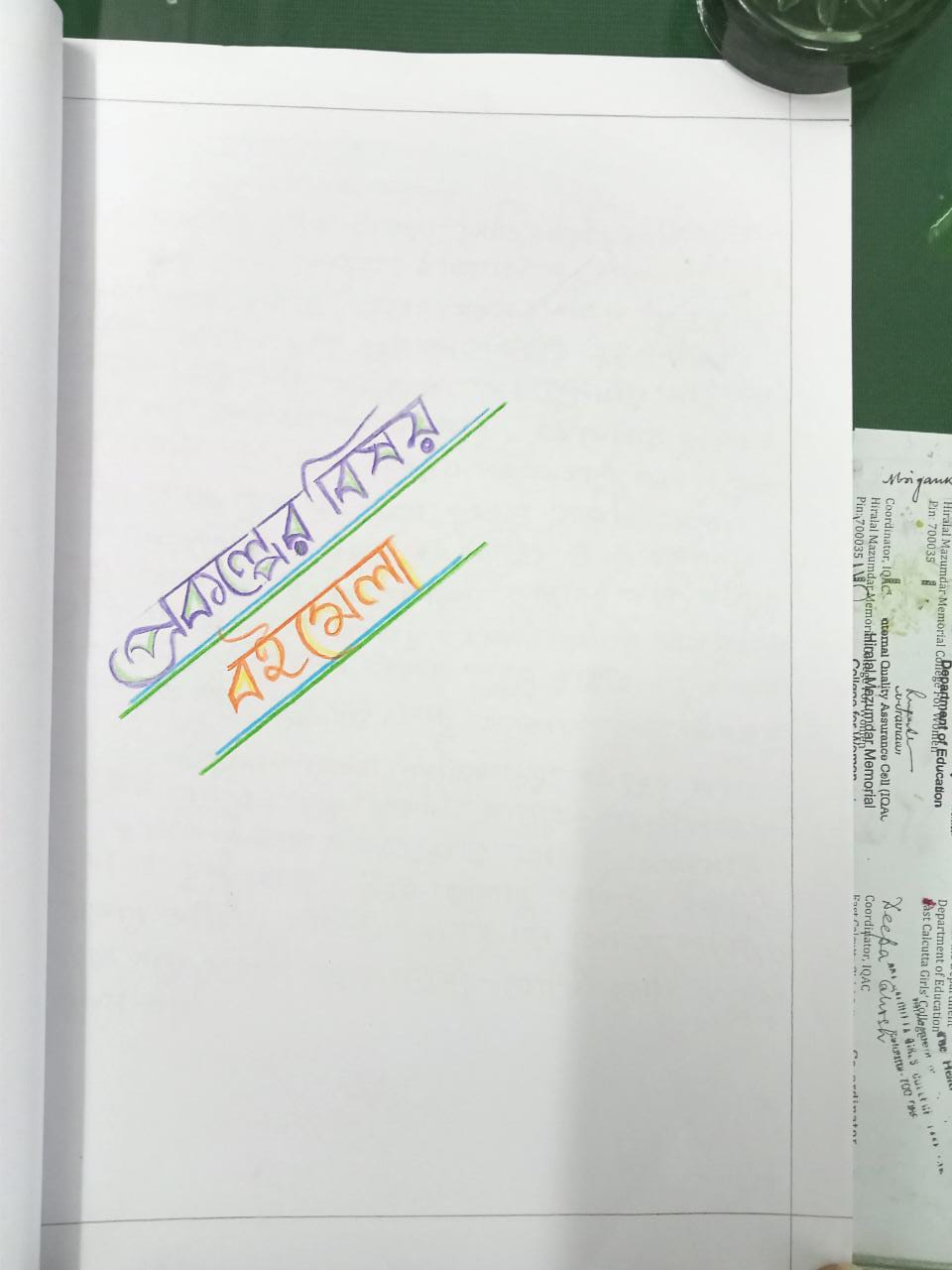 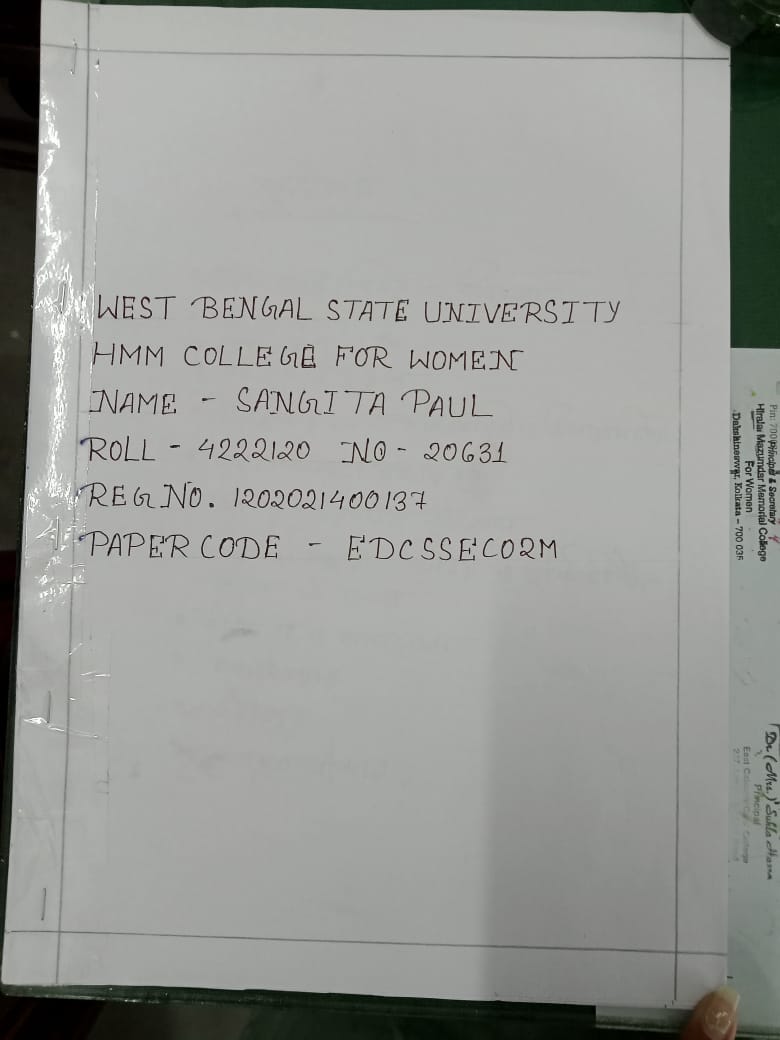 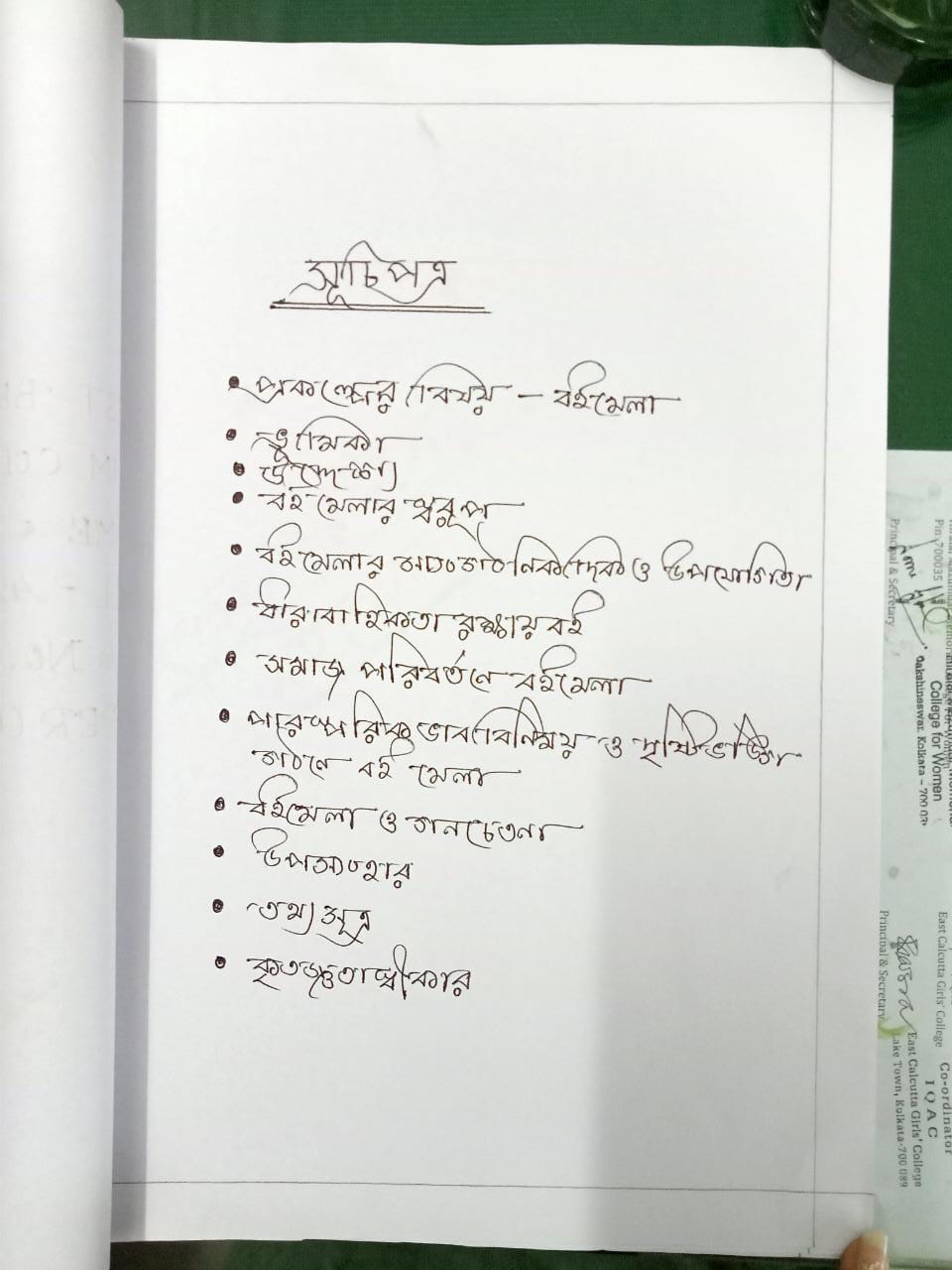 SessionTitle of the ProjectDate of initiationDate of completion No. of teacher involvedNO. of the Students involved in the ProjectSemester/PARTHonours/ GeneralPapercode for which Project is to be done2021-22ABOUT  POST COVID SITUATION04.01.202211.01.202201(DR. PRODIP DAS)17SEM-IIIHONOURSEDCASEC01M2021-22About Book fair11.03.202215.03.202202(Dr. Prodip Das,Swapna Jha,)19 SEM-IIIHONOURSEDCACOR07P